Внеурочная деятельность. 3 класс.  Направление обще-интеллектуальное. Название курса «Азбука здоровья…»Тема занятия: «Разговор о правильном питании».Разбить предметы на группы (перетянуть). Наглядно, быстро, интересно. Оценивается детьми самостоятельно.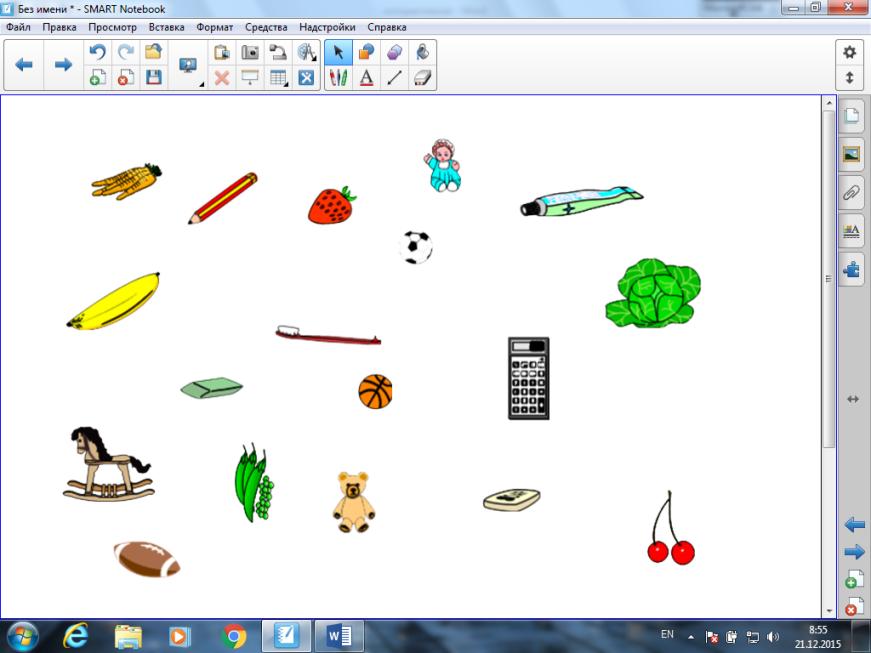 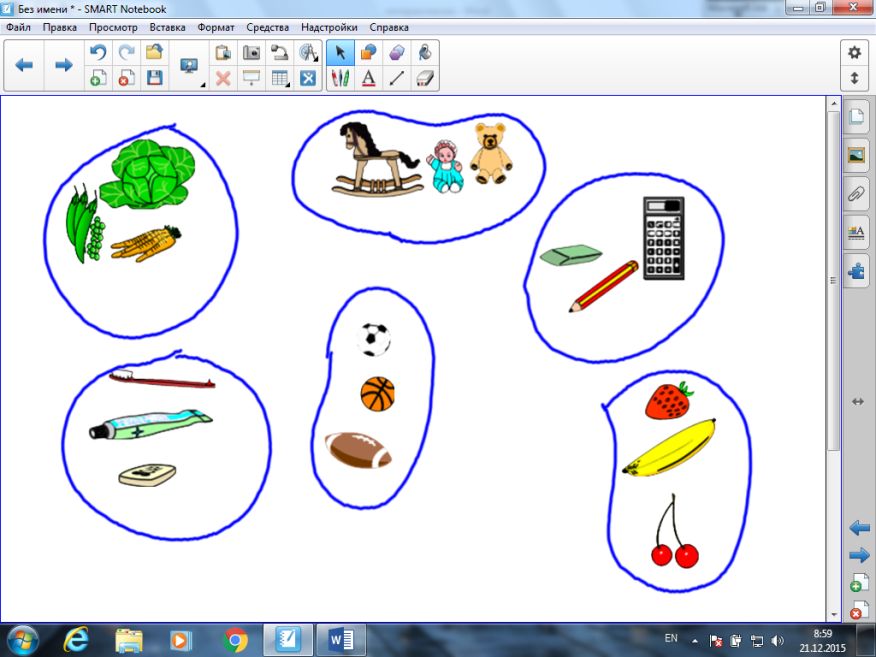 